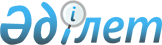 Об утверждении Санитарно-эпидемиологических правил и норм "Организация и проведение санитарно-противоэпидемических (профилактических) мероприятий по предупреждению лейшманиозов"
					
			Утративший силу
			
			
		
					Приказ и.о. Министра здравоохранения Республики Казахстан от 16 ноября 2007 года № 671. Зарегистрирован в Министерстве юстиции Республики Казахстан 03 декабря 2007 года № 5023. Утратил силу приказом Министра здравоохранения Республики Казахстан от от 30 июня 2010 года № 476

      Сноска. Утратил силу приказом Министра здравоохранения РК от 30.06.2010 № 476.      В соответствии с подпунктом 6) статьи 7, подпунктом 4) статьи 7-1 и пунктом 1 статьи 24 Закона Республики Казахстан "О санитарно-эпидемиологическом благополучии населения", ПРИКАЗЫВАЮ:

      1. Утвердить прилагаемые Санитарно-эпидемиологические правила и нормы "Организация и проведение санитарно-противоэпидемических (профилактических) мероприятий по предупреждению лейшманиозов". 

      2. Руководителям департаментов здравоохранения областей, городов Астана, Алматы: 

      1) требовать от медицинских организаций обеспечения своевременной регистрации, учета, диагностики, госпитализации, лечения больных лейшманиозом, диспансеризации переболевших и передачи экстренных извещений на случаи заболевания лейшманиозом; 

      2) проводить регулярную подготовку медицинских кадров по вопросам лейшманиозов с участием специалистов санитарно-эпидемиологической и дерматовенерологической службы; 

      3) оказывать консультации гражданам, выезжающим в эндемичные по лейшманиозам территории, о мерах личной профилактики. 

      3. Руководителям департаментов здравоохранения Южно-Казахстанской, Кызылординской и Жамбылской областей: 

      1) создать неснижаемый резерв лекарственных препаратов для лечения лейшманиозов; 

      2) обеспечить раннее активное выявление больных лейшманиозами. 

      4. Руководителям департаментов (управлений) государственного санитарно-эпидемиологического надзора областей, городов Астаны, Алматы, на транспорте: 

      1) усилить контроль за исполнением санитарно-противоэпидемических мероприятий по борьбе и профилактике лейшманиозов; 

      2) обеспечить учет организаций, связанных в своей деятельности с пребыванием в природных очагах лейшманиозов, информирование их о территориях риска и обучение мерам личной профилактики; 

      3) проводить регулярную санитарно-просветительную работу среди населения по профилактике лейшманиозов. 

      5. Руководителям департаментов государственного санитарно-эпидемиологического надзора Южно-Казахстанской, Кызылординской и Жамбылской областей: 

      1) разработать комплексные планы профилактических мероприятий на 2008-2010 годов по снижению заболеваемости лейшманиозами среди людей; 

      2) организовать комплексное обследование очагов лейшманиозов и проводить санитарно-противоэпидемические (профилактические) мероприятия; 

      3) проводить типизацию очагов лейшманиозов путем районирования населенных пунктов на эндемичных территориях; 

      4) обеспечить организацию и проведение энтомолого-зоологического мониторинга и мероприятий по борьбе с москитами и большой песчанкой. 

      6. Комитету государственного санитарно-эпидемиологического надзора Министерства здравоохранения Республики Казахстан (Белоног А.А.) направить настоящий приказ на государственную регистрацию в Министерство юстиции Республики Казахстан. 

      7. Департаменту организационно-правового обеспечения Министерства здравоохранения Республики Казахстан (Мухамеджанов Ж.М.) обеспечить официальное опубликование настоящего приказа в средствах массовой информации. 

      8. Контроль за исполнением настоящего приказа возложить на вице-министра здравоохранения Республики Казахстан Омарова К.Т. 

      9. Настоящий приказ вводится в действие со дня официального опубликования.       И.о. Министра 

Утверждены приказом          

И.о. Министра здравоохранения    

Республики Казахстан        

от 16 декабря 2007 года N 671     

  Санитарно-эпидемиологические правила и нормы "Организация и 

проведение санитарно-противоэпидемических (профилактических) мероприятий 

по предупреждению лейшманиозов"  1. Общие положения 

      1. Санитарно-эпидемиологические правила и нормы "Организация и проведение санитарно-противоэпидемических (профилактических) мероприятий по предупреждению лейшманиозов" (далее - санитарные правила) определяют комплекс санитарно-противоэпидемических (профилактических) мероприятий, направленных на предупреждение лейшманиозов. 

      2. Настоящие санитарные правила обязательны для исполнения физическими и юридическими лицами. 

      3. В настоящих санитарных правилах использованы следующие термины и определения: 

      1) лейшманиозы (висцеральный и зоонозный кожный) - трансмиссивные природноочаговые паразитарные заболевания человека и животных; 

      2) простейшие рода Leishmania - возбудители лейшманиозов; 

      3) москиты рода Phlebotomus (кровососущие двукрылые насекомые)- переносчики лейшманиозов; 

      4) большая песчанка Rhombomys opiums - основной носитель лейшманий в природных очагах.  

  2. Лечебно-профилактические мероприятия 

      4. Организационно-методическое руководство лечебно-профилактическими мероприятиями при кожном лейшманиозе и их координацию с другими заинтересованными организациями должны осуществлять кожно-венерологические диспансеры и соответствующие подразделения в медицинских организациях; при висцеральном лейшманиозе - инфекционные отделения медицинских организаций и соответствующие кабинеты в поликлиниках. Работа должна проводиться совместно с государственными органами санитарно-эпидемиологической службы и другими заинтересованными ведомствами. 

      5. Все случаи лейшманиозов должны подлежать обязательному учету в медицинских организациях и органах санитарно-эпидемиологической службы. 

      6. На выявленные случаи лейшманиозов, а также при подозрении на висцеральный лейшманиоз, медицинские организации должны направить экстренное извещение в государственный орган санитарно- эпидемиологической службы, в соответствии с приказом Министра здравоохранения Республики Казахстан от 26 июня 2003 года  N 479 "Об утверждении Правил регистрации и учета инфекционных и паразитарных заболеваний среди населения Республики Казахстан и перечня инфекционных и паразитарных заболеваний среди населения, подлежащих регистрации и учету в Республике Казахстан", зарегистрированным в Реестре государственной регистраций нормативных правовых актов под N 2412. V095908

      7. Выявление больных должны проводиться медицинскими организациями при обращении за медицинской помощью, при эпидемиологических показаниях - путем подворных обходов, посещениями полевых станов. 

      8. На эндемичных территориях систематические подворные обходы должны проводиться на основе посемейных списков не менее 2-х раз в неделю с июля по октябрь и ежемесячно в ноябре и декабре. 

      9. Все больные лейшманиозами подлежат лечению в стационарных условиях. Лечение больных с кожными проявлениями лейшманиозов должно проводиться в стационарах дерматовенерологического профиля, с висцеральной формой - инфекционного профиля. 

      10. Клинический диагноз должен подтверждаться лабораторно. При висцеральном лейшманиозе должна проводиться микроскопия пунктата костного мозга или из лимфоузлов, окрашенного по Романовскому, при кожном - материала из нераспавшихся бугорков или краевого инфильтрата язвы. Дополнительным методом диагностики должна являться реакция связывания комплемента. 

      11. Диспансерное наблюдение за переболевшими кожной формой лейшманиоза должно проводиться в течение 1 года, висцеральной - 2 года. Кратность медицинских осмотров и назначение лабораторных исследований переболевшим лейшманиозами должна приниматься врачом в зависимости от состояния переболевшего.  

  3. Санитарно-противоэпидемические (профилактические) мероприятия 

      12. Государственные органы санитарно-эпидемиологической службы на территориях природных очагов лейшманиозов должны осуществлять следующие мероприятия: 

      1) своевременная организация и проведение санитарно-противоэпидемических (профилактических) мероприятий при регистрации случаев заражения людей лейшманиозами; 

      2) эпидемиологическое расследование в очагах лейшманиозов паразитологом (эпидемиологом), энтомологом (помощником энтомолога) и результаты эпидемиологического обследования должны заноситься в "Карту эпидемиологического обследования очага инфекционного заболевания" форма 328/у; 

      3) контроль своевременности и полноты подачи экстренных извещений медицинскими организациями на случаи лейшманиозов, выполнения лечебно-профилактических мероприятий, диспансерного наблюдения за переболевшими; 

      4) предупредительный и текущий государственный санитарно-эпидемиологический надзор за проектированием, строительством и эксплуатацией ирригационных систем и освоением новых земель на территориях природных очагов; 

      5) повысить эффективность государственного санитарно-эпидемиологического надзора за работой коммунальных служб по санитарной очистке населенных пунктов на территориях природных очагов лейшманиозов; 

      6) оценка и прогноз эпизоотической и эпидемиологической ситуации по лейшманиозам в процессе государственного санитарно-эпидемиологического надзора при освоении пустынных земель; 

      7) организация профилактических мероприятий среди групп риска, связанных в своей деятельности с пребыванием на территории эпидемически активных очагов лейшманиозов (геологи, археологи, строители, сезонные и вахтовые рабочие, чабаны и члены их семей); 

      8) контроль за санитарной очисткой и благоустройством территорий, скотных дворов, животноводческих помещений во всех населенных пунктах на территориях природного очага лейшманиозов; 

      9) контроль за обеспечением населения, проживающего в эндемичных по лейшманиозам территориях, репеллентами, пологами и другими средствами индивидуальной защиты; 

      10) изучение видового состава москитов, наблюдение за сезонным ходом их численности в природе и населенных пунктах, фенологией доминирующих видов, наличием антропофильных видов, особенностями их биологии; 

      11) контроль за организацией и проведением противомоскитных обработок в местах их выплода и помещениях. Для проведения борьбы с москитами должны применяться инсектициды, зарегистрированные в Государственном реестре ветеринарных препаратов Республики Казахстан; 

      12) контроль и оценка эффективности проводимых противолейшманиозных мероприятий. 
					© 2012. РГП на ПХВ «Институт законодательства и правовой информации Республики Казахстан» Министерства юстиции Республики Казахстан
				